       Руководствуясь статьей 144 Трудового кодекса Российской Федерации, пунктом 4 статьи 86 Бюджетного кодекса Российской Федерации, Федеральным законом от 06 октября 2003 года № 131-ФЗ «Об общих принципах организации местного самоуправления в Российской Федерации», Администрация Канашского муниципального округа Чувашской Республики  п о с т а н о в л я е т:1. Внести в Положение об оплате труда работников автономного учреждения дополнительного образования «Спортивная школа им. Г.Н. Смирнова»  Канашского  муниципального округа Чувашской Республики, занятых в сфере физической культуры и спорта, утвержденное постановлением администрации Канашского муниципального округа Чувашской Республики  от 20.12.2023 г. № 1653, следующие изменения:Таблицы 1,2,3, и 4 раздела II изложить в следующей редакции:Таблица 1Профессиональные квалификационные группы
должностей работников физической культуры и спортаТаблица 2Профессиональные квалификационные группы должностей работников образованияТаблица 3Профессиональные квалификационные группы
общеотраслевых должностей руководителей, специалистов и служащихТаблица 4Профессиональные квалификационные группы
общеотраслевых профессий рабочих2. Контроль за исполнением настоящего постановления возложить на директора  автономного учреждения дополнительного образования «Спортивная школа им. Г.Н. Смирнова»  Канашского муниципального округа Чувашской Республики Смирнова Е.Г.3. Настоящее постановление вступает в силу после его официального опубликования и распространяется на правоотношения, возникшие с 01 января 2024 года.Глава муниципального округа                                                                              С.Н. Михайлов ЧĂВАШ РЕСПУБЛИКИНКАНАШ МУНИЦИПАЛЛĂ ОКРУГĚНАДМИНИСТРАЦИЙĚЙЫШĂНУ01.03.2024 № 348Канаш хули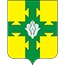 АДМИНИСТРАЦИЯКАНАШСКОГО МУНИЦИПАЛЬНОГО ОКРУГАЧУВАШСКОЙ РЕСПУБЛИКИПОСТАНОВЛЕНИЕ01.03.2024 № 348город КанашО внесении изменений в Положение об оплате труда работников автономного учреждения дополнительного образования «Спортивная школа им. Г.Н. Смирнова»  Канашского  муниципального округа Чувашской Республики, занятых в сфере физической культуры и спортаПрофессиональные квалификационные группы должностейКвалификационные уровниРекомендуемый минимальный размер должностного оклада (ставки), рублей123Профессиональная квалификационная группа должностей первого уровня1 квалификационный уровень3937Профессиональная квалификационная группа должностей первого уровня2 квалификационный уровень4296Профессиональная квалификационная группа должностей второго уровня1 квалификационный уровень5156Профессиональная квалификационная группа должностей второго уровня2 квалификационный уровень6276Профессиональная квалификационная группа должностей второго уровня3 квалификационный уровень6419Профессиональная квалификационная группа должностей третьего уровня1 квалификационный уровень6839Профессиональная квалификационная группа должностей третьего уровня2 квалификационный уровень7045Профессиональная квалификационная группа должностей четвертого уровня7582Профессиональные квалификационные группы должностейКвалификационные уровниРекомендуемый минимальный размер оклада (ставки), рублейРекомендуемый минимальный размер оклада (ставки), рублей123Профессиональная квалификационная группа должностей работников учебно-вспомогательного персонала первого уровня5091Профессиональная квалификационная группа должностей работников учебно-вспомогательного персонала второго уровня1 квалификационный уровень:6276Профессиональная квалификационная группа должностей работников учебно-вспомогательного персонала второго уровня2 квалификационный уровень:6276Профессиональная квалификационная группа должностей педагогических работников1 квалификационный уровень:6419Профессиональная квалификационная группа должностей педагогических работников2 квалификационный уровень:6419Профессиональная квалификационная группа должностей педагогических работников3 квалификационный уровень:6419Профессиональная квалификационная группа должностей педагогических работников4 квалификационный уровень:7045Профессиональная квалификационная группа должностей руководителей структурных подразделений1 квалификационный уровень:6905Профессиональная квалификационная группа должностей руководителей структурных подразделений2 квалификационный уровень:7582Профессиональная квалификационная группа должностей руководителей структурных подразделений3 квалификационный уровень:8313Профессиональные квалификационные группы должностейКвалификационные уровниМинимальный размер должностного оклада (ставки), рублей123Профессиональная квалификационная группа должностей служащих первого уровня 1 квалификационный уровень 5091Профессиональная квалификационная группа должностей служащих второго уровня1 квалификационный уровень2 квалификационный уровень3 квалификационный уровень4 квалификационный уровень5 квалификационный уровень62766276627662766905Профессиональная квалификационная группа должностей служащих третьего уровня1 квалификационный уровень2 квалификационный уровень3 квалификационный уровень4 квалификационный уровень5 квалификационный уровень56676235683982138395Профессиональная квалификационная группа должностей служащих четвертого  уровня1 квалификационный уровень2 квалификационный уровень3 квалификационный уровень874988719118Профессиональные квалификационные группы Квалификационные уровниКвалификационные разряды в соответствии с Единым тарифно-квалификационным справочником работ и профессий рабочих, выпуск I, раздел «Профессии рабочих, общие для всех отраслей народного хозяйства»Размер должностного оклада (ставки), рублей1234Профессиональная квалификационная группа профессий рабочих первого уровня 1 квалификационный уровень 2 квалификационный уровень 1 квалификационный разряд 2 квалификационный разряд 3 квалификационный разряд 3905429647185192Профессиональная квалификационная группа профессий рабочих второго уровня 1 квалификационный уровень 2 квалификационный уровень3 квалификационный уровень4 квалификационный разряд 5 квалификационный разряд 6 квалификационный разряд 7 квалификационный разряд 8 квалификационный разряд 54305767610964466839